Aktivität 4: Strahlungsbilanz der Erde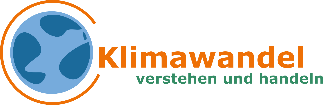 Aufgabe 1: Strahlungsbilanz OHNE Erdatmosphäre
Materialien:    7 Pfeile, 8 Beschriftungen und 4 Zahlenwerte  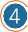     Zwei DIN-A3-Bögen: Erde mit und ohne Atmosphäre (DIN A3-Mappe)
In einem einfachen Modell sollt ihr zunächst eine Erde OHNE Atmosphäre betrachten. Verwendet deshalb den Bogen mit dem schwarzen Hintergrund.Legt die drei hellgrau umrandeten Pfeile auf die Erde und wählt die passenden hellgrauen Beschriftungen und Zahlenwerte. Achtung: Nicht alle werden benötigt! Überprüft im Anschluss mit dem QR-Code.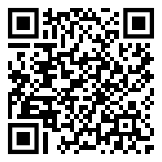 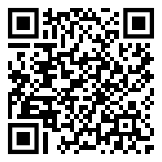 Ergänzt die Gleichungen. 



Aufgabe 2: Das Stefan-Boltzmann-Diagramm In der Physik gibt es ein Gesetz (Stefan-Boltzmann-Gesetz), das beschreibt, wie viel Energie ein Körper pro m² Oberfläche pro Sekunde bei einer bestimmten Temperatur T abstrahlt.Ordnet den Stoffen in der Tabelle jeweils Temperaturen zu und entnehmt die entsprechende Strahlungsintensität dem Diagramm. 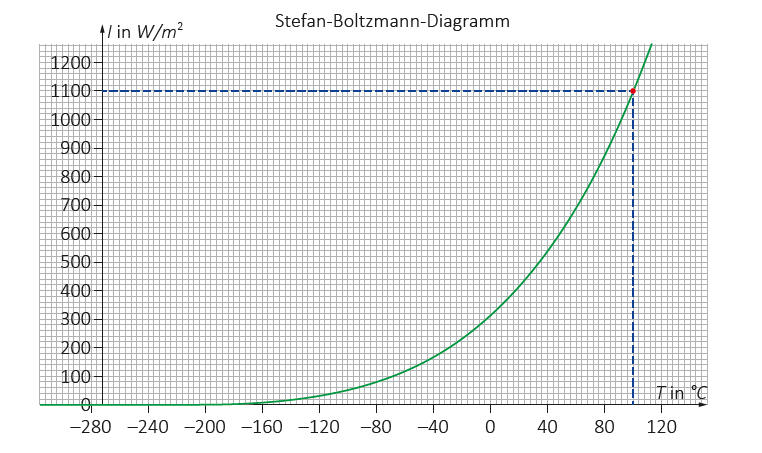 Ergänzt: Wie ihr in Aufgabe 1 gelernt habt, nimmt die Erde ohne Atmosphäre im Strahlungsgleichgewicht im Mittel 238W/m² Sonnenstrahlung auf und strahlt mit dieser Intensität auch wieder Energie ab. Entnehmt dem Diagramm die mittlere Temperatur einer Erde ohne Atmosphäre?	 ϑErdeOHNE = ________Diskutiert, wie eine Erde mit dieser Temperatur aussehen würde.Aufgabe 3: Der natürliche Treibhauseffekt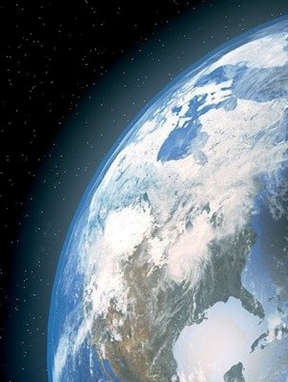 Erschließt euch weitere Informationen mit Hilfe des QR-Codes.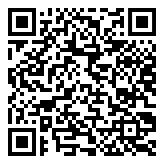 Schätzt die durchschnittliche Temperatur auf unserer Erde MIT Atmosphäre ab!  ϑErdeMIT = ________________Ordnet dieser Temperatur die Strahlungsintensität (I) im Stefan-Boltzmann-Diagramm zu. IErdeMIT = _________________Aufgrund des ___________________________________ ist die Erde überhaupt lebensfreundlich!Legt die zwei gelben Pfeile nun auf die „Erde mit Atmosphäre“ und ergänzt zusätzlich die vier dunkelgrau umrandeten Pfeile inklusive Beschriftungen. Überprüft mit dem QR-Code! 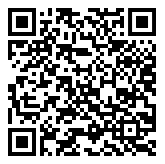 Objektϑ in °CIntensitätW/m2kochendes Wasser100menschlicher KörperEiswürfel